Ekonomikas ministrijas iesniegtajā redakcijā 54.pielikumsMinistru kabineta2006.gada 6.novembranoteikumiem Nr.922Veidlapas Nr.1-tūristu mītnes "Pārskats par viesnīcu un citu tūristu mītņu darbību" paraugs.(Pielikums MK 14.10.2014. noteikumu Nr.623 redakcijā)Centrālā statistikas pārvalde saskaņā ar Valsts statistikas likumu garantē sniegtās informācijas konfidencialitātiPar katru tūristu mītni aizpilda atsevišķu pārskatuJa tūristu mītnes adrese nesakrīt ar uzņēmuma biroja vai pamatdarbības vienības adresi, tad norāda tūristu mītnes adresi:(pilsēta, pagasts, novads)1. Tūristu mītnes tips     (atbildi atzīmē ar "V")Viesnīcas un līdzīgas mītnes (ar numuru ikdienas uzkopšanu)Viesu mājas un cita veida īslaicīgas apmešanās mītnes (bez numuru ikdienas uzkopšanas)Kempingi, atpūtas transportlīdzekļu un apdzīvojamo autopiekabju laukumi2. Tūristu mītnei piešķirtās zvaigznes (kategorija) (balstoties uz SIA "Viesnīcu un restorānu centrs" veikto sertifikāciju)    (atbildi atzīmē ar "V")        Ja tūristu mītne neveica darbību pārskata mēnesī vai arī veica darbību, bet viesi nenakšņoja:            (atbildi atzīmē ar "V")3. Darbības rādītāji pārskata mēnesīIzdoto numuru un gultasvietu skaitu mēnesī aprēķina, saskaitot izdotos numurus (gultasvietas) par katru pavadīto nakti.Pieejamo gultasvietu skaitā neietver papildus izvietotās gultasvietas, bet 3000.4., 4000.1., 4000.2. rindā kopējā skaitā tiek iekļauts arī papildus izdoto gultasvietu skaits un apkalpoto cilvēku skaits.Ja telšu, treileru laukumos faktiskais gultasvietu skaits nav zināms, tad vienu treileru stāvvietu un vienu telšu vietu var uzskatīt par 4 gultasvietām (saskaņā ar Eiropas Savienības Statistikas biroja (Eurostat) izdoto rokasgrāmatu par tūrisma statistiku un Eiropas Parlamenta un Padomes Regulu (ES) Nr. 692/2011).Slēgto numuru skaits pārskata mēneša beigās (numuros ir remonts vai tos izmanto citiem nolūkiem) (3001) __________Slēgto gultasvietu skaits pārskata mēneša beigās (3002) __________Pieejamo numuru skaits viesiem ar kustību traucējumiem, tostarp ratiņkrēslu lietotājiem (3003) ___________(aizpilda tikai pārskatā par decembri par 1.1.sadaļā minētajām viesnīcām un līdzīgajām mītnēm)4. Apkalpoto cilvēku skaits pēc dzīvesvietas valsts     4000. rindas 2. aile ir vienāda ar 3000. rindas 4. ailiPavadītā nakts ir katra nakts, kuru viesis pavada (vai ir reģistrējies) kādā tūristu mītnē, to summa veido kopējo pavadīto nakšu skaitu.Piemēri aizpildīšanai:Ja 5 cilvēki no Latvijas pavadījuši katrs 1 nakti, tad 4000. rindas 1. ailē ir rakstāms "5" un 4000. rindas 2. ailē ir rakstāms "5" (5 x 1 = 5 naktis).Ja 3 cilvēki no Igaunijas pavadījuši katrs 2 naktis, tad 4000. rindas 1. ailē ir rakstāms "3" un 4000. rindas 2. ailē ir rakstāms "6" (3 x 2 = 6 naktis).Ja 2 cilvēki no Lietuvas ir pavadījuši katrs 4 naktis un vēl 1 cilvēks no Lietuvas ir pavadījis 6 naktis, tad 4000. rindas 1. ailē ir rakstāms "3" (2 + 1 = = 3 cilvēki) un 4000. rindas 2. ailē ir rakstāms "14" (2 x 4+ 1 x 6 = 14 naktis).5. Ieņēmumi no pamatdarbībasstundas 	minūtes20___. gada _____. ____________________	Vadītājs _______________________________________			/Vārds, uzvārds, paraksts/** Dokumenta rekvizītu "datums" un "paraksts" neaizpilda, ja elektroniskais dokuments ir noformēts atbilstoši elektronisko dokumentu noformēšanai normatīvajos aktos noteiktajām prasībām.Ekonomikas ministra vietā –iekšlietu ministrs Rihards Kozlovskis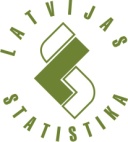 LATVIJAS REPUBLIKASCENTRĀLĀ STATISTIKAS PĀRVALDELATVIJAS REPUBLIKASCENTRĀLĀ STATISTIKAS PĀRVALDELATVIJAS REPUBLIKASCENTRĀLĀ STATISTIKAS PĀRVALDELATVIJAS REPUBLIKASCENTRĀLĀ STATISTIKAS PĀRVALDELATVIJAS REPUBLIKASCENTRĀLĀ STATISTIKAS PĀRVALDELATVIJAS REPUBLIKASCENTRĀLĀ STATISTIKAS PĀRVALDELATVIJAS REPUBLIKASCENTRĀLĀ STATISTIKAS PĀRVALDEMūsu adrese:Lāčplēša iela 1, Rīga, LV-1301, 
fakss 67366658, www.csb.gov.lvElektroniskā pārskata iesniegšana: https://eparskats.csb.gov.lvKonsultācijas par pārskata aizpildīšanu:Mūsu adrese:Lāčplēša iela 1, Rīga, LV-1301, 
fakss 67366658, www.csb.gov.lvElektroniskā pārskata iesniegšana: https://eparskats.csb.gov.lvKonsultācijas par pārskata aizpildīšanu:Mūsu adrese:Lāčplēša iela 1, Rīga, LV-1301, 
fakss 67366658, www.csb.gov.lvElektroniskā pārskata iesniegšana: https://eparskats.csb.gov.lvKonsultācijas par pārskata aizpildīšanu:Mūsu adrese:Lāčplēša iela 1, Rīga, LV-1301, 
fakss 67366658, www.csb.gov.lvElektroniskā pārskata iesniegšana: https://eparskats.csb.gov.lvKonsultācijas par pārskata aizpildīšanu:Mūsu adrese:Lāčplēša iela 1, Rīga, LV-1301, 
fakss 67366658, www.csb.gov.lvElektroniskā pārskata iesniegšana: https://eparskats.csb.gov.lvKonsultācijas par pārskata aizpildīšanu:Mūsu adrese:Lāčplēša iela 1, Rīga, LV-1301, 
fakss 67366658, www.csb.gov.lvElektroniskā pārskata iesniegšana: https://eparskats.csb.gov.lvKonsultācijas par pārskata aizpildīšanu:Mūsu adrese:Lāčplēša iela 1, Rīga, LV-1301, 
fakss 67366658, www.csb.gov.lvElektroniskā pārskata iesniegšana: https://eparskats.csb.gov.lvKonsultācijas par pārskata aizpildīšanu:Mūsu adrese:Lāčplēša iela 1, Rīga, LV-1301, 
fakss 67366658, www.csb.gov.lvElektroniskā pārskata iesniegšana: https://eparskats.csb.gov.lvKonsultācijas par pārskata aizpildīšanu:Mūsu adrese:Lāčplēša iela 1, Rīga, LV-1301, 
fakss 67366658, www.csb.gov.lvElektroniskā pārskata iesniegšana: https://eparskats.csb.gov.lvKonsultācijas par pārskata aizpildīšanu:Mūsu adrese:Lāčplēša iela 1, Rīga, LV-1301, 
fakss 67366658, www.csb.gov.lvElektroniskā pārskata iesniegšana: https://eparskats.csb.gov.lvKonsultācijas par pārskata aizpildīšanu:Mūsu adrese:Lāčplēša iela 1, Rīga, LV-1301, 
fakss 67366658, www.csb.gov.lvElektroniskā pārskata iesniegšana: https://eparskats.csb.gov.lvKonsultācijas par pārskata aizpildīšanu:1-tūristu mītnesmēneša1-tūristu mītnesmēneša1-tūristu mītnesmēneša1-tūristu mītnesmēneša1-tūristu mītnesmēneša1-tūristu mītnesmēneša1-tūristu mītnesmēneša1-tūristu mītnesmēnešaMūsu adrese:Lāčplēša iela 1, Rīga, LV-1301, 
fakss 67366658, www.csb.gov.lvElektroniskā pārskata iesniegšana: https://eparskats.csb.gov.lvKonsultācijas par pārskata aizpildīšanu:Mūsu adrese:Lāčplēša iela 1, Rīga, LV-1301, 
fakss 67366658, www.csb.gov.lvElektroniskā pārskata iesniegšana: https://eparskats.csb.gov.lvKonsultācijas par pārskata aizpildīšanu:Mūsu adrese:Lāčplēša iela 1, Rīga, LV-1301, 
fakss 67366658, www.csb.gov.lvElektroniskā pārskata iesniegšana: https://eparskats.csb.gov.lvKonsultācijas par pārskata aizpildīšanu:Mūsu adrese:Lāčplēša iela 1, Rīga, LV-1301, 
fakss 67366658, www.csb.gov.lvElektroniskā pārskata iesniegšana: https://eparskats.csb.gov.lvKonsultācijas par pārskata aizpildīšanu:Mūsu adrese:Lāčplēša iela 1, Rīga, LV-1301, 
fakss 67366658, www.csb.gov.lvElektroniskā pārskata iesniegšana: https://eparskats.csb.gov.lvKonsultācijas par pārskata aizpildīšanu:Mūsu adrese:Lāčplēša iela 1, Rīga, LV-1301, 
fakss 67366658, www.csb.gov.lvElektroniskā pārskata iesniegšana: https://eparskats.csb.gov.lvKonsultācijas par pārskata aizpildīšanu:Mūsu adrese:Lāčplēša iela 1, Rīga, LV-1301, 
fakss 67366658, www.csb.gov.lvElektroniskā pārskata iesniegšana: https://eparskats.csb.gov.lvKonsultācijas par pārskata aizpildīšanu:Mūsu adrese:Lāčplēša iela 1, Rīga, LV-1301, 
fakss 67366658, www.csb.gov.lvElektroniskā pārskata iesniegšana: https://eparskats.csb.gov.lvKonsultācijas par pārskata aizpildīšanu:Mūsu adrese:Lāčplēša iela 1, Rīga, LV-1301, 
fakss 67366658, www.csb.gov.lvElektroniskā pārskata iesniegšana: https://eparskats.csb.gov.lvKonsultācijas par pārskata aizpildīšanu:Mūsu adrese:Lāčplēša iela 1, Rīga, LV-1301, 
fakss 67366658, www.csb.gov.lvElektroniskā pārskata iesniegšana: https://eparskats.csb.gov.lvKonsultācijas par pārskata aizpildīšanu:Mūsu adrese:Lāčplēša iela 1, Rīga, LV-1301, 
fakss 67366658, www.csb.gov.lvElektroniskā pārskata iesniegšana: https://eparskats.csb.gov.lvKonsultācijas par pārskata aizpildīšanu:Pārskats par viesnīcu un citu tūristu mītņu darbībuPārskats par viesnīcu un citu tūristu mītņu darbībuPārskats par viesnīcu un citu tūristu mītņu darbībuPārskats par viesnīcu un citu tūristu mītņu darbībuPārskats par viesnīcu un citu tūristu mītņu darbībuPārskats par viesnīcu un citu tūristu mītņu darbībuPārskats par viesnīcu un citu tūristu mītņu darbībuPārskats par viesnīcu un citu tūristu mītņu darbībuMūsu adrese:Lāčplēša iela 1, Rīga, LV-1301, 
fakss 67366658, www.csb.gov.lvElektroniskā pārskata iesniegšana: https://eparskats.csb.gov.lvKonsultācijas par pārskata aizpildīšanu:Mūsu adrese:Lāčplēša iela 1, Rīga, LV-1301, 
fakss 67366658, www.csb.gov.lvElektroniskā pārskata iesniegšana: https://eparskats.csb.gov.lvKonsultācijas par pārskata aizpildīšanu:Mūsu adrese:Lāčplēša iela 1, Rīga, LV-1301, 
fakss 67366658, www.csb.gov.lvElektroniskā pārskata iesniegšana: https://eparskats.csb.gov.lvKonsultācijas par pārskata aizpildīšanu:Mūsu adrese:Lāčplēša iela 1, Rīga, LV-1301, 
fakss 67366658, www.csb.gov.lvElektroniskā pārskata iesniegšana: https://eparskats.csb.gov.lvKonsultācijas par pārskata aizpildīšanu:Mūsu adrese:Lāčplēša iela 1, Rīga, LV-1301, 
fakss 67366658, www.csb.gov.lvElektroniskā pārskata iesniegšana: https://eparskats.csb.gov.lvKonsultācijas par pārskata aizpildīšanu:Mūsu adrese:Lāčplēša iela 1, Rīga, LV-1301, 
fakss 67366658, www.csb.gov.lvElektroniskā pārskata iesniegšana: https://eparskats.csb.gov.lvKonsultācijas par pārskata aizpildīšanu:Mūsu adrese:Lāčplēša iela 1, Rīga, LV-1301, 
fakss 67366658, www.csb.gov.lvElektroniskā pārskata iesniegšana: https://eparskats.csb.gov.lvKonsultācijas par pārskata aizpildīšanu:Mūsu adrese:Lāčplēša iela 1, Rīga, LV-1301, 
fakss 67366658, www.csb.gov.lvElektroniskā pārskata iesniegšana: https://eparskats.csb.gov.lvKonsultācijas par pārskata aizpildīšanu:Mūsu adrese:Lāčplēša iela 1, Rīga, LV-1301, 
fakss 67366658, www.csb.gov.lvElektroniskā pārskata iesniegšana: https://eparskats.csb.gov.lvKonsultācijas par pārskata aizpildīšanu:Mūsu adrese:Lāčplēša iela 1, Rīga, LV-1301, 
fakss 67366658, www.csb.gov.lvElektroniskā pārskata iesniegšana: https://eparskats.csb.gov.lvKonsultācijas par pārskata aizpildīšanu:Mūsu adrese:Lāčplēša iela 1, Rīga, LV-1301, 
fakss 67366658, www.csb.gov.lvElektroniskā pārskata iesniegšana: https://eparskats.csb.gov.lvKonsultācijas par pārskata aizpildīšanu:Iesniedz līdz __. datumam pēc pārskata mēnešaIesniedz līdz __. datumam pēc pārskata mēnešaIesniedz līdz __. datumam pēc pārskata mēnešaIesniedz līdz __. datumam pēc pārskata mēnešaIesniedz līdz __. datumam pēc pārskata mēnešaIesniedz līdz __. datumam pēc pārskata mēnešaIesniedz līdz __. datumam pēc pārskata mēnešaIesniedz līdz __. datumam pēc pārskata mēnešaIesniedz līdz __. datumam pēc pārskata mēnešaIesniedz līdz __. datumam pēc pārskata mēnešaIesniedz līdz __. datumam pēc pārskata mēnešaIesniedz līdz __. datumam pēc pārskata mēnešaIesniedz līdz __. datumam pēc pārskata mēnešaIesniedz līdz __. datumam pēc pārskata mēnešaIesniedz līdz __. datumam pēc pārskata mēnešaIesniedz līdz __. datumam pēc pārskata mēnešaIesniedz līdz __. datumam pēc pārskata mēnešaIesniedz līdz __. datumam pēc pārskata mēnešaIesniedz līdz __. datumam pēc pārskata mēnešaIesniedz līdz __. datumam pēc pārskata mēnešaIesniedz līdz __. datumam pēc pārskata mēneša20__. gada pārskata mēnesis (lūdzu, atzīmējiet atbilstošo):20__. gada pārskata mēnesis (lūdzu, atzīmējiet atbilstošo):20__. gada pārskata mēnesis (lūdzu, atzīmējiet atbilstošo):20__. gada pārskata mēnesis (lūdzu, atzīmējiet atbilstošo):IIIIIIIIIIIVIVVVVIVIIVIIIIXXXIXIIRESPONDENTSRESPONDENTSRESPONDENTSRESPONDENTSRESPONDENTSRESPONDENTSRESPONDENTSRESPONDENTSRESPONDENTSRESPONDENTSRESPONDENTSRESPONDENTSRESPONDENTSRESPONDENTSRESPONDENTSRESPONDENTSRESPONDENTSRESPONDENTSRESPONDENTSRESPONDENTSRESPONDENTSNosaukumsNosaukumsPasta adresePasta adreseMājaslapas adreseMājaslapas adreseBiroja vai pamatdarbības vienības adreseBiroja vai pamatdarbības vienības adreseTālrunisTālrunisfakssfakssE-pasta adreseE-pasta adreseNodokļu maksātāja 
reģistrācijas numursNodokļu maksātāja 
reģistrācijas numursVEIDLAPAS AIZPILDĪTĀJSVEIDLAPAS AIZPILDĪTĀJSVEIDLAPAS AIZPILDĪTĀJSVEIDLAPAS AIZPILDĪTĀJSVEIDLAPAS AIZPILDĪTĀJSVEIDLAPAS AIZPILDĪTĀJSVEIDLAPAS AIZPILDĪTĀJSVEIDLAPAS AIZPILDĪTĀJSVEIDLAPAS AIZPILDĪTĀJSVEIDLAPAS AIZPILDĪTĀJSVEIDLAPAS AIZPILDĪTĀJSVEIDLAPAS AIZPILDĪTĀJSVEIDLAPAS AIZPILDĪTĀJSVEIDLAPAS AIZPILDĪTĀJSVEIDLAPAS AIZPILDĪTĀJSVEIDLAPAS AIZPILDĪTĀJSVEIDLAPAS AIZPILDĪTĀJSVEIDLAPAS AIZPILDĪTĀJSVEIDLAPAS AIZPILDĪTĀJSVEIDLAPAS AIZPILDĪTĀJSVEIDLAPAS AIZPILDĪTĀJSVārds, UzvārdsVārds, UzvārdsTālrunisTālrunise-pasta adresee-pasta adreseCentrālās statistikas pārvaldes informatīvie lauki (aizpilda Centrālā statistikas pārvalde):1010Viesnīca1040Viesu māja1070Cits _________________Cits _________________1020Motelis1050Apartamentu viesnīca1030Kūrortviesnīca1060Kūrorta rehabilitācijas centrs1080Brīvdienu/ viesu māja1100Hostelis – jaunatnes tūrisma mītne1120Cits _________________1090Viesu dzīvoklis1110Tūrisma un atpūtas komplekss/ bāze1130Kempings1150Atpūtas vieta ar nakšņošanu (medībām, makšķerēšanai u.tml.)1140Treileru laukums1160Cits _________________54321nav20002010uzrāda iemeslu: ___________________________________________________________________Rindas kodsNumuru (istabu) skaits pārskata mēneša beigāsIzdoti numuri pārskata mēnesīGultasvietu, telšu un treileru vietu skaits pārskata mēneša beigāsIzdotas gultasvietas, telšu un treileru vietas pārskata mēnesī (pavadītās naktis)A12343000Valstu sarakstsValsts
kodsApkalpoto cilvēku skaits 
pārskata mēnesīPavadītās naktis pārskata mēnesī 
(visiem apkalpotajiem cilvēkiem)AB12Pavisam4000tai skaitā (norādiet)Rindas kodsPārskata mēnesī,euro (veselos skaitļos)AB1Ieņēmumi no izdotajiem numuriem (gultasvietām), telšu un treileru vietām bez ieņēmumiem par sniegtajiem papildpakalpojumiem, kas neietilpst pamattarifā, bez PVN 5300tai skaitā no nerezidentiem (citu valstu iedzīvotājiem)5310Lūdzu, norādiet pārskata aizpildīšanai patērēto laiku